SMS DANCE PROGRAM FORM 2018/19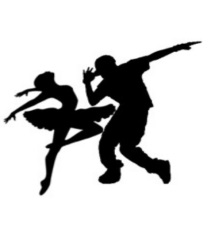 Welcome to the preparation for The Spencer Dance Program 2018-20197. THE DANCE PROGRAM IS A FULL YEAR COMMITMENT that requires full dedication to the program with some outside of class rehearsals, a positive attitude and positive behavior inside and outside of class, a STRONG passion for dance and improving one’s skill level, a high level of effort, and the ability to take direction and follow expectations. Unfortunately, due to the high amount of students signed up, we cannot allow every student into the dance program.  Please answer the following questions on the back of this form or on a separate piece of paper and bring this form to your Tuesday, May 22 audition.  Please remember to come on BOTH dates!  All The Best, Miss Cynthia Berenyi (cberenyi@sd62.bc.ca)Name: ______________________________ Current Grade: _______________________________Why do you want to be in the dance program?What skills or values will you bring to the program?What is a problem or an issue that you have faced this year and how did you deal with it?What do you think is a challenge that may arise when being in a dance program, and how would you personally deal with this challenge.What is your experience with dance?What has your overall Effort been in your classes this last year? (G,S,N) Please list all subjects and feel free to write a comment for each.Please answer the following with Never (Rarely), Sometimes (half and half), Mostly, Always (all the time)I am positive and maintain a good attitudeI try my best in schoolI am a person who thinks about other people as well as myself.I am respectful of other people’s perspectives and I do not judge othersI listen and take directions well from my teachersI am anxious and get nervous about performingI find joy in dance and I have a strong desire to continue danceIf you got into the dance program, what are your goals for the program?What does a successful dance class or dance program look like, sound like, and feel like?Any other comments? Audition Times: Tuesday, May 22th and Thursday, May 24th Grade 6s going into Grade 7 and New Grade 8’s for September 2018.  ALL students MUST attend BOTH dates.Please bring your filled out dance form to your audition and wear clothing that you can dance. If the above date does not work for you, please email to make other arrangements. cberenyi@sd62.bc.ca Audition Format:  3:30-3:40 Introductions 3:40-3:50 Warm Up 3:50-4:10 Learning Choreography 4:10-4:25 Practicing Choreography4:25-4:45 Presenting Choreography